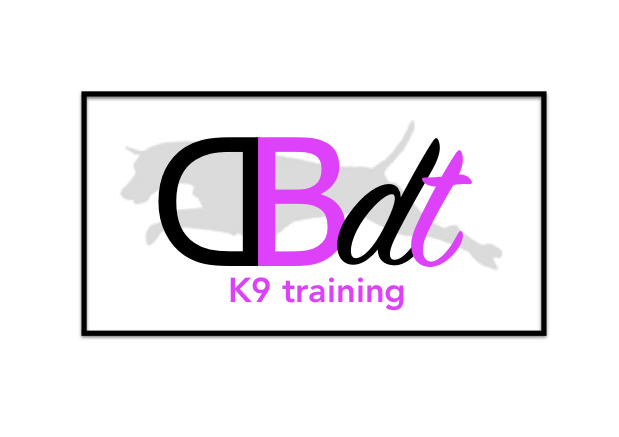 Behavioural Assessment InformationAll information contained will not be viewed by third parties. The information will only be viewed by personnel of DBDT.  The information will be held on file for 3 years.CLIENTS DETAILS:Full Name: _________________________________________Address:___________________________________________________________________________________________________________________________________________________________________________Tel no: _____________________________________ Email: _____________________________________DOGS DETAILS:Name__________________________________________      Breed__________________________________________DOB __________________________________________             Age________________________________Gender:     Male                         Female                                Neutered/Spayed:     Yes/NoDogs primary care giver ___________________________________Have you had your dog from a Puppy : Yes/No   If yes , age of puppy when you brought it home? _______________How long have you had your dog? ____________________________________Is your dog a rescue?  Yes/No  if yes any history?Any other pets in the household? _____________________________________________________MEDICAL INFORMATIONDate of last veterinary visit and reason: _______________________________________________________ Medical History (if applicable)Any current medication? ______________________________________________________DOGS BEHAVIOURDescription of dogs problematic behaviour/sAny other behaviour history?What are your goals with regards to modifying your dog’s behaviour? ADDITIONAL INFORMATIONWhat is your dog fed?  Feeding times? ______________________________________________________Dogs sleeping place? __________________________________________________Describe your dog’s relationship with other household membersAny other relevant information ?